Chers amies et amis,               C’est avec joie que l’organe d’administration vous invite à l’assemblée générale ordinaire du CBAC ce samedi 11 mars 2023. La réunion débutera à 19h00. Ce sera la première retrouvaille de l’année 2023 qui commence.                L’adresse du jour :                                      « La Campagnette »                                      Place de Balâtre 120                                      5190 Balâtre               Vous trouverez, dans le mail ou dans les documents qui vous ont été envoyés par ailleurs, tous les documents nécessaires qui seront discutés lors de la réunion. Nous vous invitons à les consulter avant l’assemblée.               Si vous ne pouvez pas être présent et que vous êtes en ordre de cotisation, vous pouvez donner procuration à un membre avec le formulaire joint à l’autre envoi.               Le comité vous rappelle que seuls les membres en ordre de cotisation ont le droit de vote et qu’ils ne peuvent avoir qu’une seule procuration.               Pour les membres désirant participer à l’AG et au repas la participation à cette soirée est fixée à 35 euros par personne, La participation est gratuite pour les membres qui ne participent qu’à l’AG.Beste vrienden en vriendinnen,                Met vreugde nodigt het bestuursorgaan u uit op de gewone algemene vergadering van de CBAC aanstaande zaterdag 11 maart 2023. De vergadering begint om 19.00 uur. Het wordt de eerste samenkomst van het jaar 2023.                 Adres van vandaag:                                       "De campagne"                                       Place de Balâtre 120                                       5190 Balatre                In de e-mail of in de documenten die u al zijn toegestuurd, vindt u alle nodigde punten die tijdens de vergadering zullen worden besproken. Wij nodigen u uit om ze voorafgaand aan de vergadering te raadplegen.                Indien u niet aanwezig kunt zijn en u bent in orde met het lidgeld , kunt u een volmacht geven aan een lid met het formulier dat bij de andere mailing is gevoegd.                Het bestuur herinnert u eraan dat alleen leden in orde met het lidgeld stemrecht hebben en dat zij slechts één volmacht kunnen hebben.                Voor leden die willen deelnemen aan de AG en de maaltijd is deelname aan deze avond vastgesteld aan 35 euro p.p. Deelname is gratis voor leden die alleen deelnemen aan de AG.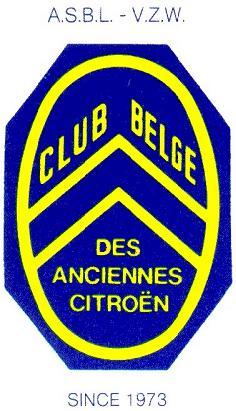 AG 2023Le 11 mars 2023